Isolamento AcústicoProjeto Estrutural e Orçamento de Obras 1. Construção de três paredes externas, conforme ilustrado:Área total aproximada: 28,56m² (13,27 + 9,17 + 6,12).Paredes densas, com concreto nos furos dos tijolos.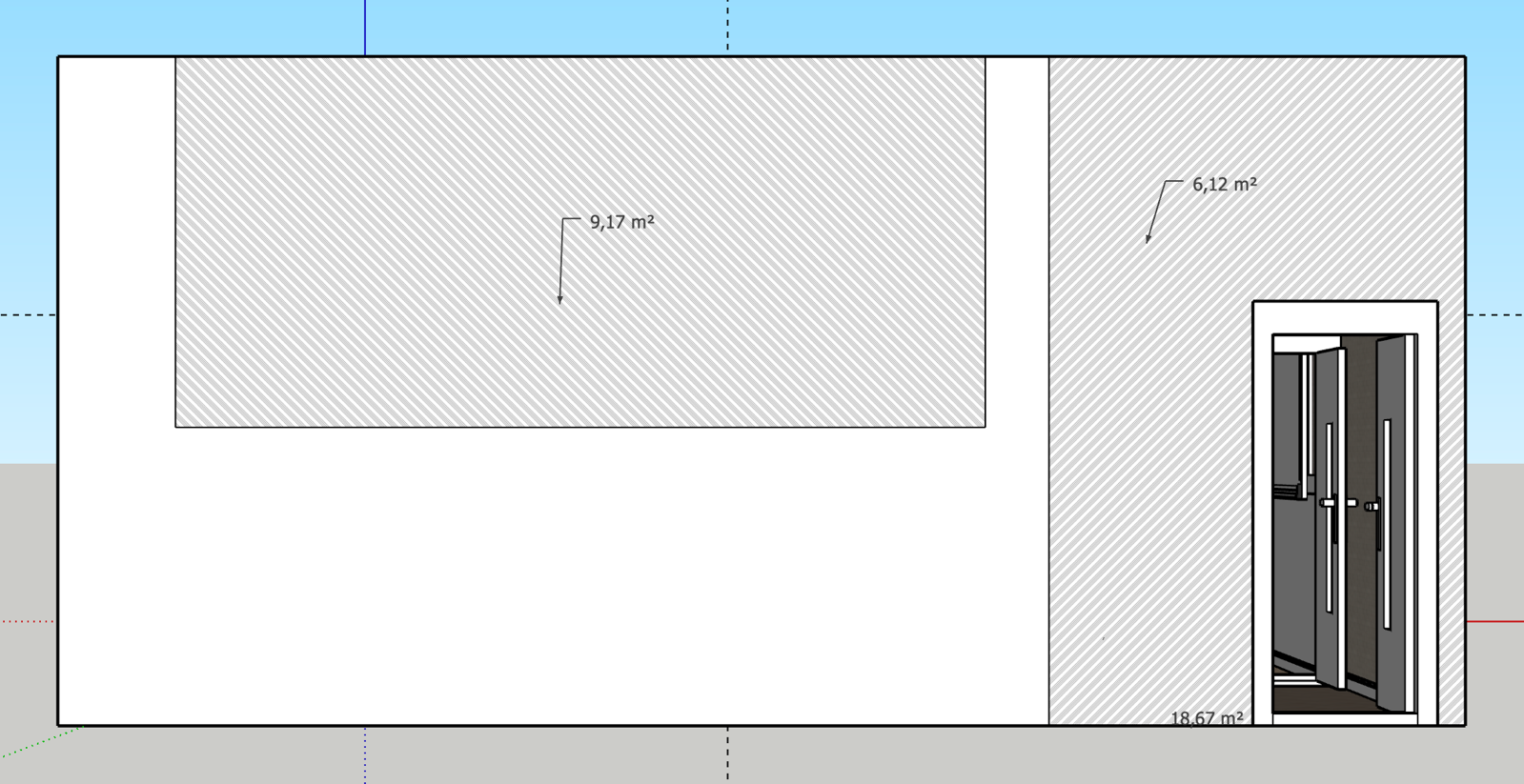 Figura  - Frente (entrada)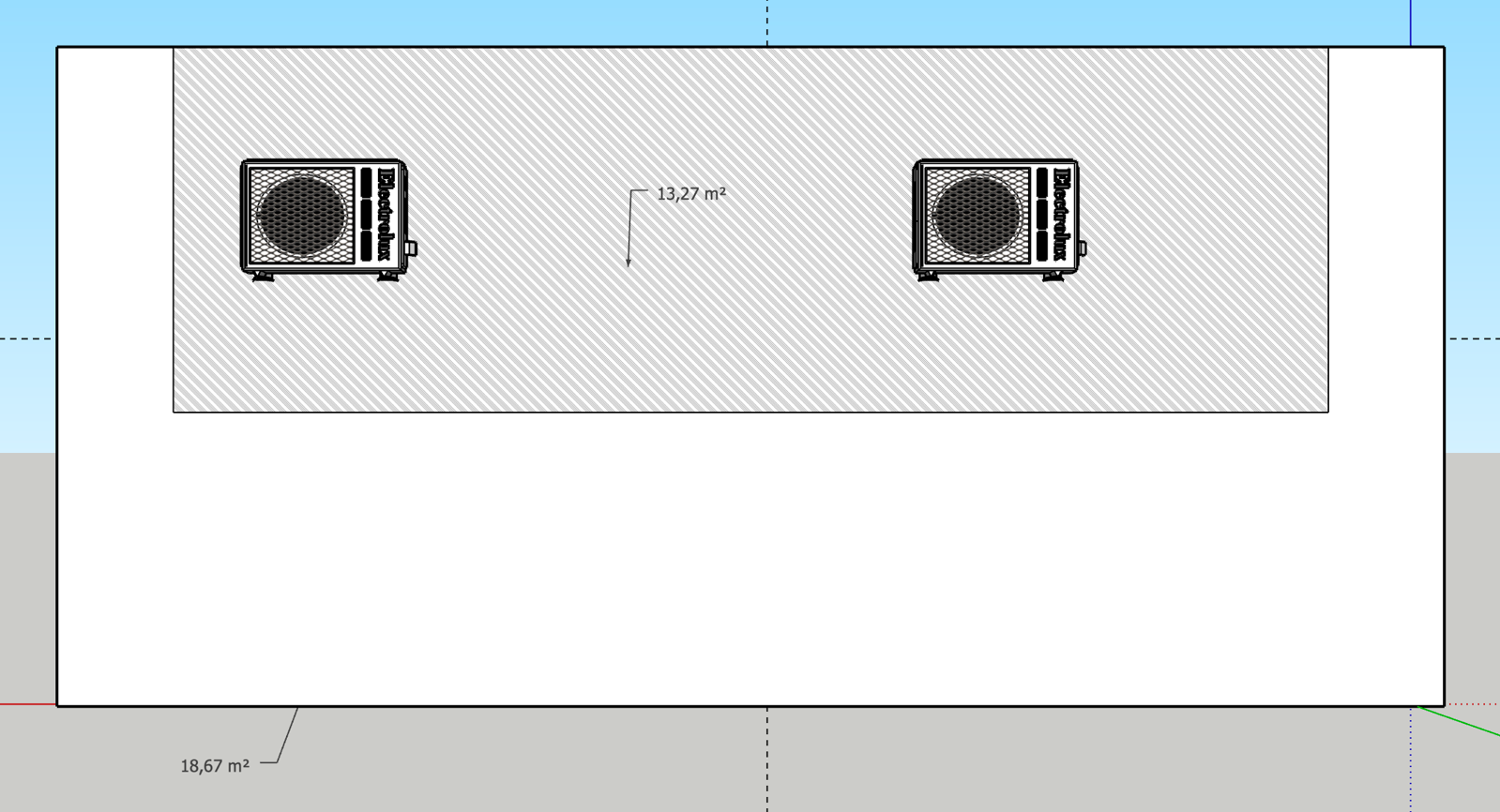 Figura  - Trás2. Remoção de duas paredes internas;3. Construção de paredes internas:Altura: 2,90m;Vigas/estruturas metálicas;Preenchimento de lã de vidro;Paredes de drywall:Área total: 140,29m²Sala de gravação: aproximadamente 83,87m²Sala de controle: aproximadamente 56,42m²Imagens de referência (paredes internas):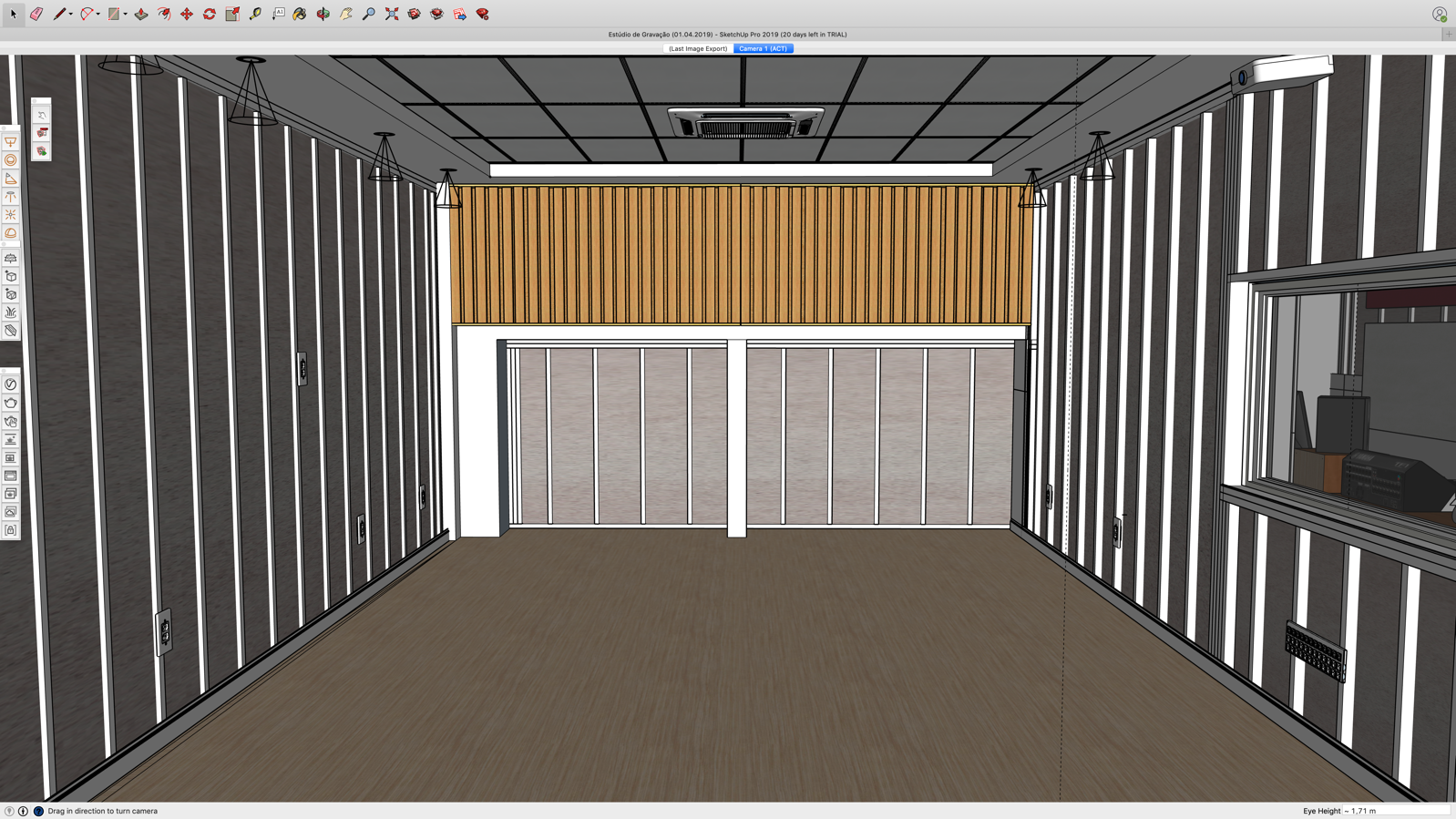 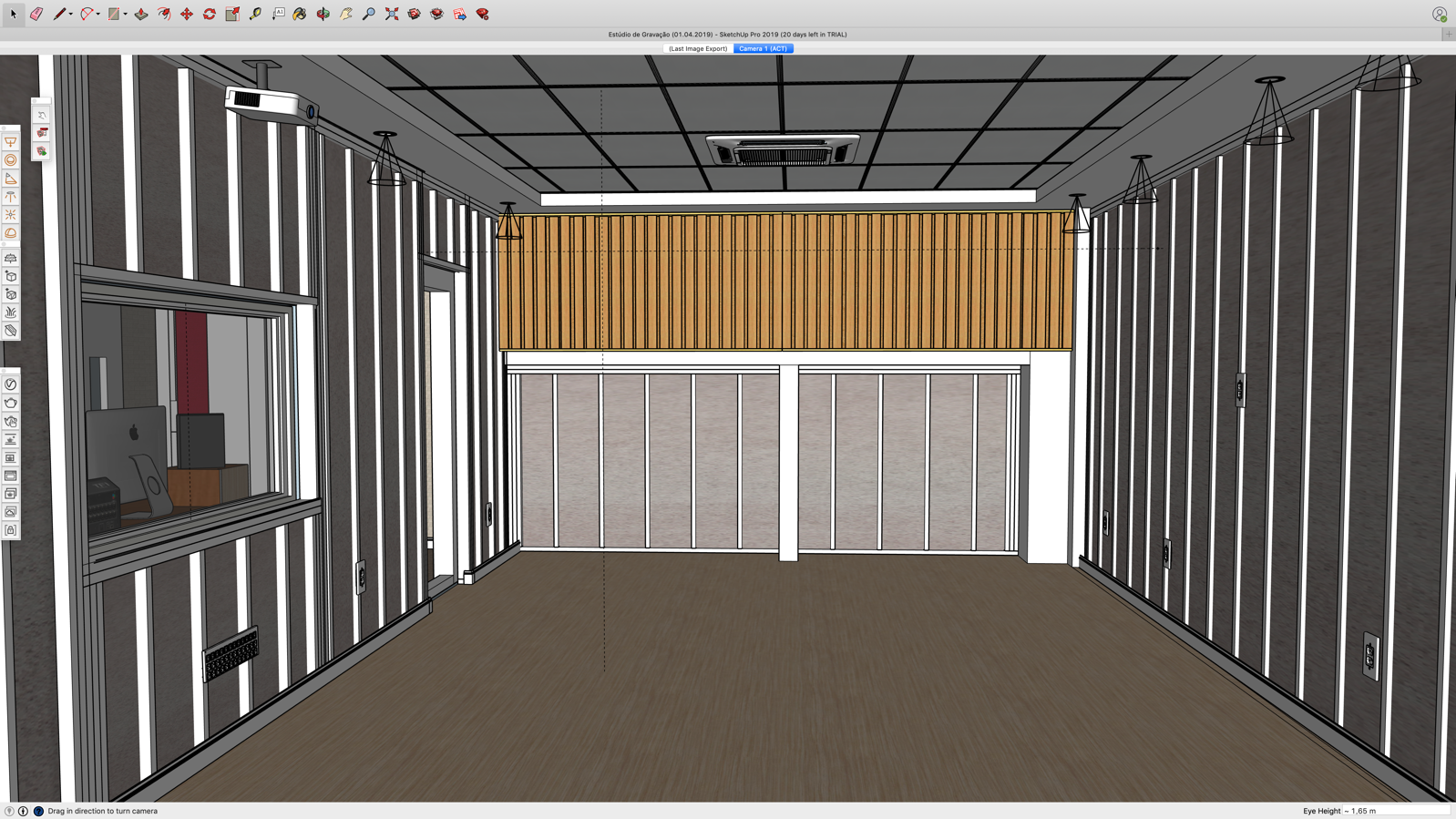 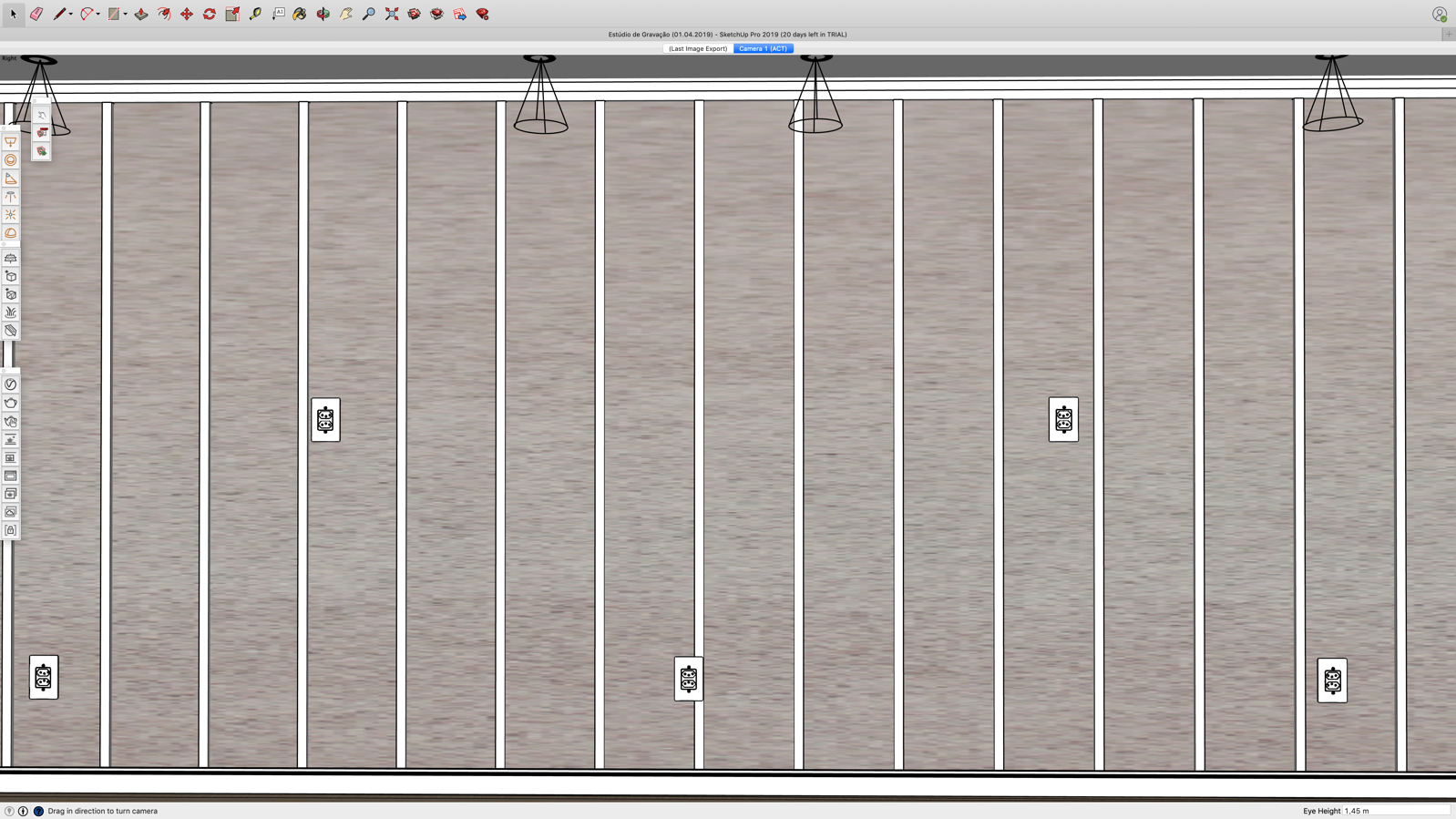 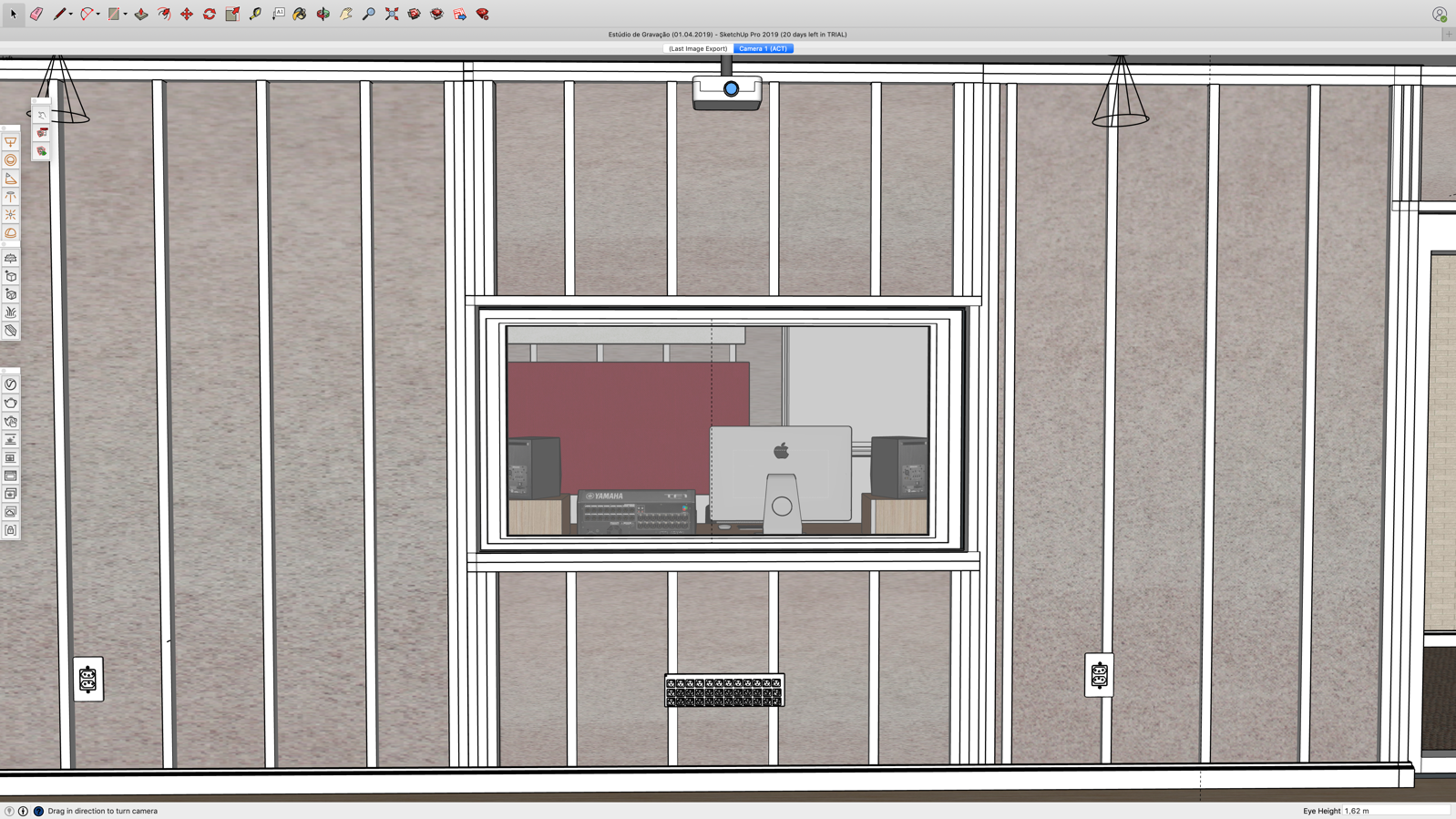 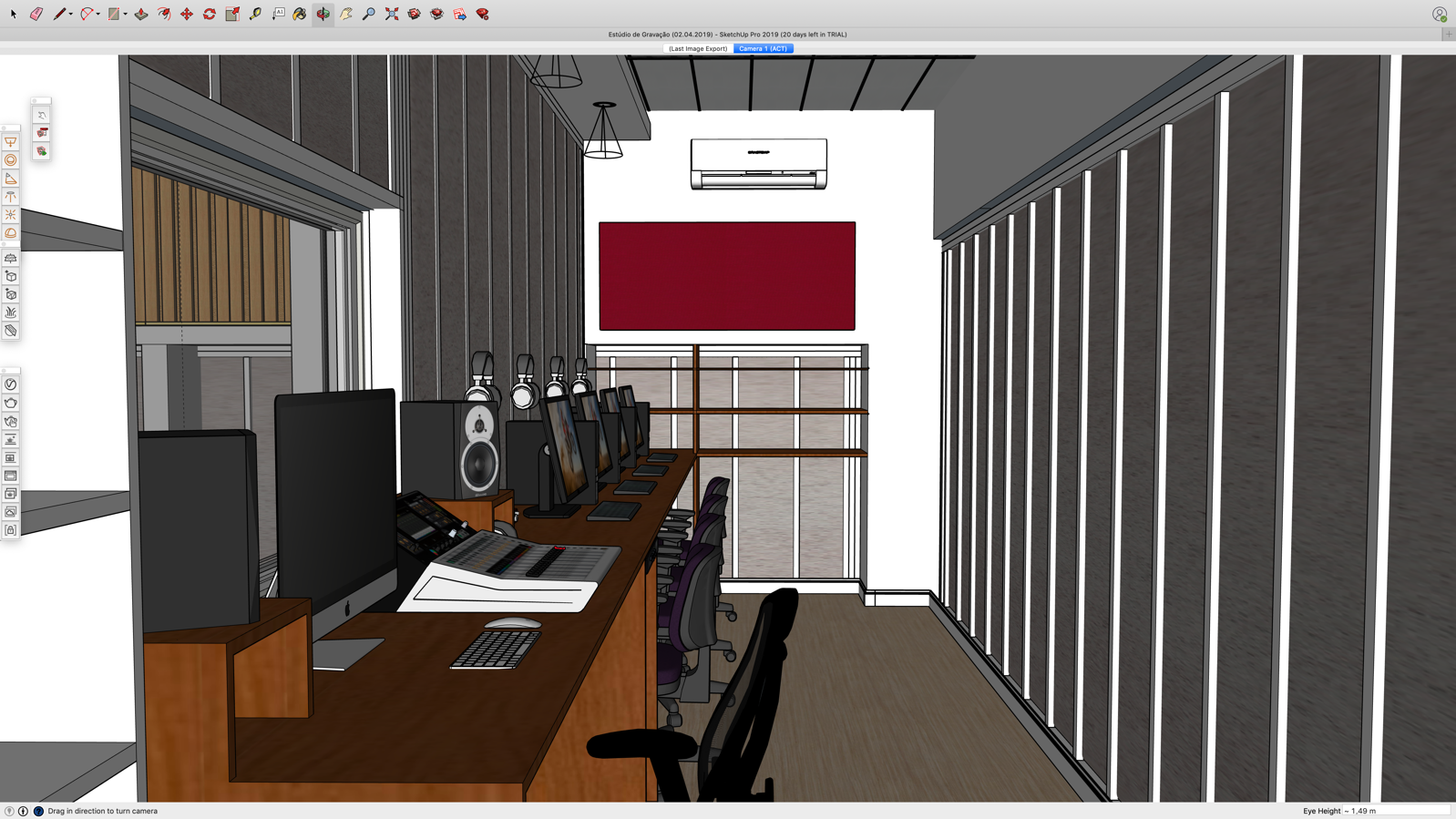 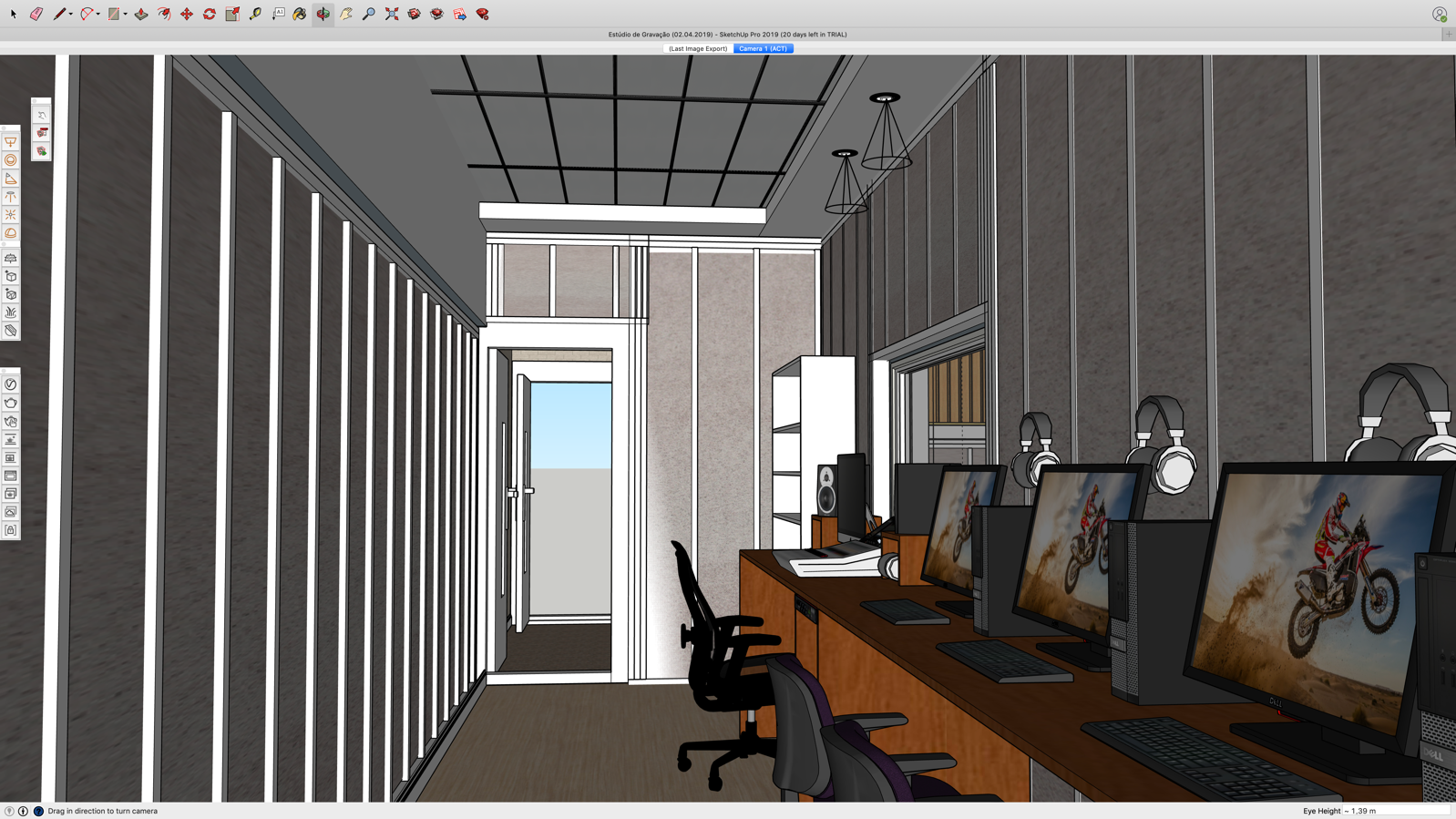 4. Forro acústico:5.  Parte elétrica e iluminação:6. Piso e rodapé:Descrição dos materiaisDescrição dos materiaisVigas de sustentaçãoLã de isolamento acústico (lã de vidro)Drywall